PERSETUJUAN ARTIKELNama	: El MuzdalifaNIM	: 25000117140190Judul Penelitian :ANALISIS TINGKAT PENCEMARAN AIR SUMUR DANGKAL DI LOKASI PERMUKIMAN KUMUH RW IV KELURAHAN BANGKA JAKARTA SELATANHasil Penelitian Skripsi (Artikel) ini telah disetujui untuk direview dan diuji oleh Tim Penguji Hasil Penelitian Skripsi (Artikel) Fakultas Kesehatan Masyarakat Universitas Diponegoro SemarangSemarang, 22 Desember 2021Pembimbing Pendamping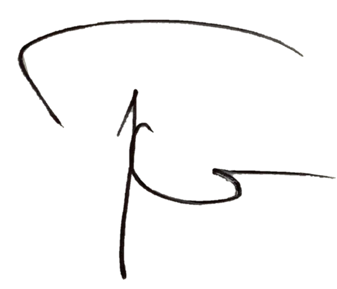 Dr. Ling. Ir.Trijoko, M.SiNIP 196404211994031002Pembimbing Utama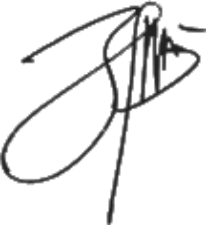 Dr. Nurjazuli, SKM,M.Kes NIP 196308121995121001